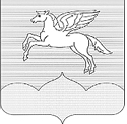 ГЛАВА ГОРОДСКОГО ПОСЕЛЕНИЯ«ПУШКИНОГОРЬЕ»ПУШКИНОГОРСКОГО РАЙОНАПСКОВСКОЙ ОБЛАСТИПОСТАНОВЛЕНИЕ13.09.2013 г. №  16В соответствии со статьей 20 Устава городского поселения «Пушкиногорье»1. Созвать очередную 24 сессию Собрания депутатов первого созыва  (26 сентября 2013 в 15 часов 00 минут), в здании Администрации городского поселения «Пушкиногорье», со следующей повесткой дня:О  внесении изменений и дополнений в Решение Собрания депутатов от 20.12.2012 г. № 125«О бюджете муниципального образования «Пушкиногорье» на 2013 год и плановый период 2014-2015 гг.».О выплате единовременного пособия  муниципальным служащим городского поселения «Пушкиногорье».Об утверждении квалификационных требований для замещения муниципальных должностей муниципальной службы муниципального образования «Пушкиногорье».Об утверждении Порядка увольнения  (освобождения от должности) лица, замещающего муниципальную должность в связи с утратой доверия.Об организации снабжения населения муниципального образования городского поселения «Пушкиногорье» топливом.Разное.О созыве 24 очередной сессииСобрания депутатов городского поселения «Пушкиногорье» первого созываГлава городского поселения«Пушкиногорье»	Ю. А. Гусев